Hej Tränare i Team Bergsåker!Nu är det dags för första debiteringen i Team Bergsåker! Bifogat finns information hur det hela går till, samt en mall att fylla i över de aktiviteter Ni gjort.Fakturering:Den period som nu ska redovisas är de aktiviteter som gjorts mellan 1 april och 30 juni -22.Fakturan skall skickas till Hästsportens Administrativa Center, HAC, som har hand om våra fakturor.Ersättning:Ersättning utgår till B-tränare med 1000 kr vid första starten under avtalstiden och därefter 300 kr per start upp till 20 starter. Ersättning utgår även med 1500 kr om man lånat ut sin häst till en debuterande kusk. För A-tränare utgår ersättning enligt avtal för A-tränare.Profilkläder:Våra nya profilkläder i Team Bergsåker har kommit. Det finns kepsar till alla, samt att man kan välja på t-shirt, piké, hoodie och långärmad tröja. För att underlätta administrationen av dessa, ber vi er kontakta Annika Söderholm (070-262 66 66) innan ni kommer för att hämta dessa, så att vi kan plocka fram rätt storlek och sort till er.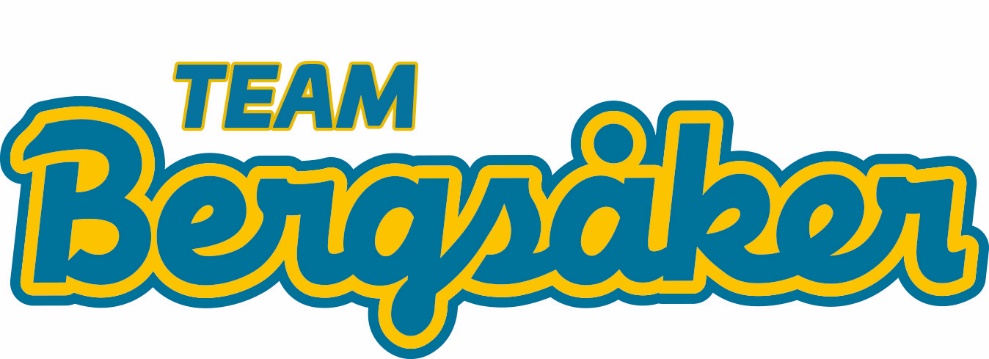 Licensinnehavare: 	__________________________________________________________Ev. företagsnamn:	__________________________________________________________Adress:		__________________________________________________________Postnummer		_________________Postadress:		__________________________________________________________Personnummer/org nr:	__________________________________________________________Momsredovisningsskyldig:	JA	NEJ Genomförda aktiviteter:Häst:		Bana:	   Datum:	Lopp:                                Ersättning: ____________________________________________________________________________________________________________________________________________________________________________________________________________________________________________________________________________________________________________________________________________________________________________________________________________________________________________________________________________________________________________________________________________________________________________________________________________________________________________________________________________________________________________________________________________________________________________________________________________________________________________________Total ersättning:				______________________Faktura inklusive denna bilaga skall skickas i pdf-format (Obs! Viktigt att den är i pdf-format!) till:  efakt.bergsaker@cogidocs.net alternativt via post till Norrlands Travsällskap, Fack 5101, FE 2356, 751 75 UPPSALA